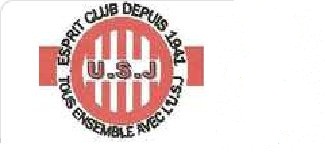 Union SportiveJassans- RiottierFootball« Des débutants aux vétérans »250 Licenciés / 14 Equipes / 40 éducateurs et dirigeantsContact :Christophe Viennet  Tel: 06 23 39 01 27     @ : christopheviennet@hotmail.frJean Christophe JailletTel: 07 77 69 54 01    @ : titou1208@free.frStade de Gleteins  - Rue Edouard Herriot01480 Jassans Riottier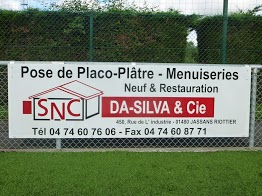 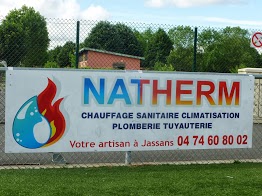 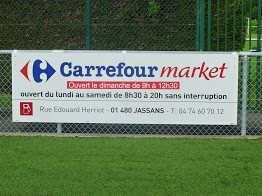 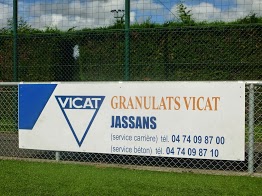 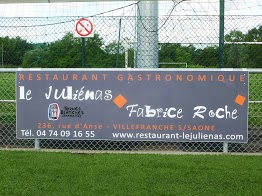 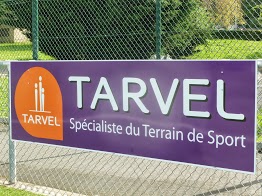 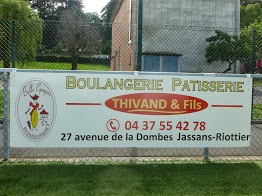 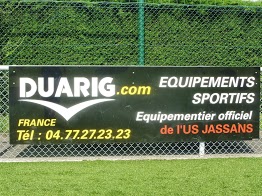 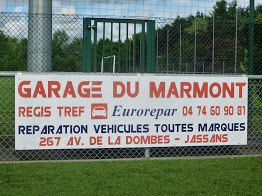 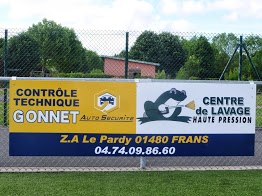 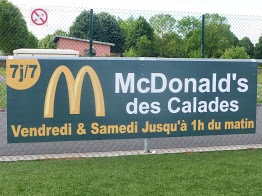 Sponsoring Panneaux « autour du stade »   3m x 0.9mContrat de 3 ans500€ TTC par an sur 3ansConception / Fabrication prise en charge par l’USJ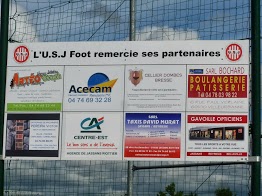 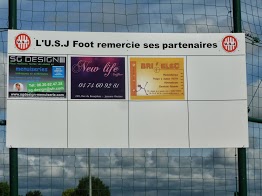 Sponsoring Panneaux « entrée  du stade »   0.6m x 0.5mContrat de 3 ans150€ TTC par an sur 3ansConception / Fabrication prise en charge par l’USJ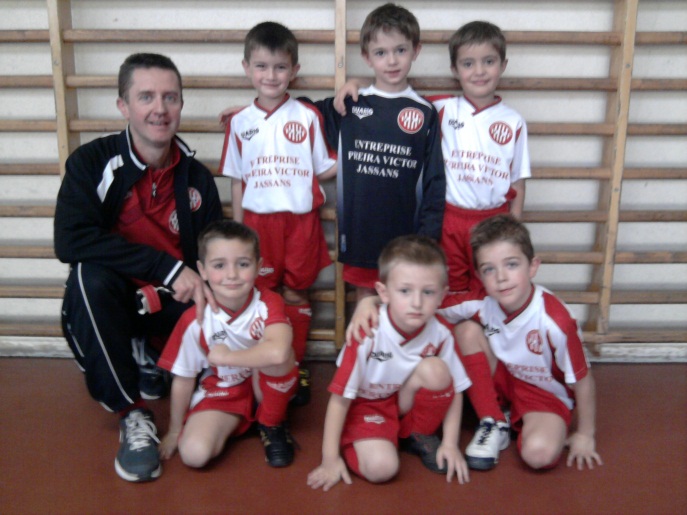 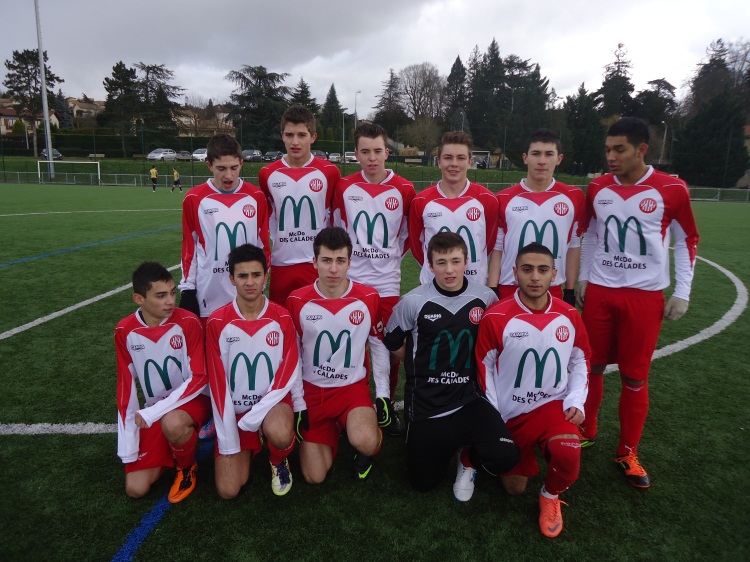 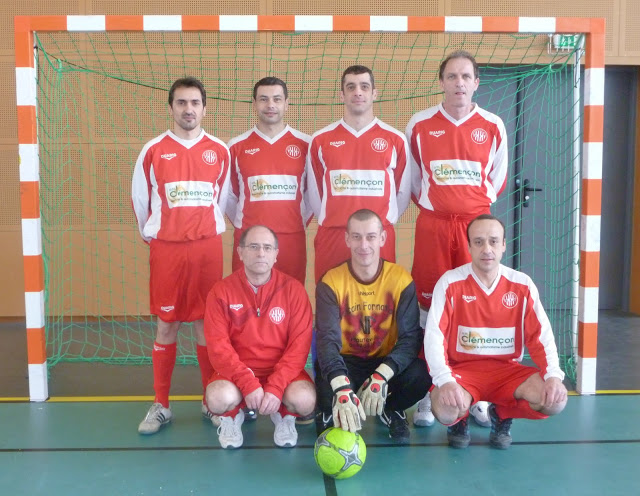 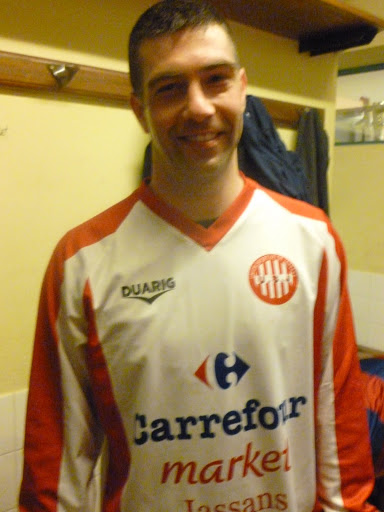 Sponsoring « Maillots » :Jeu de maillot à 7 : 450€ TTC(Manches longues ou manches courtes)Jeu de maillot à 9 : 500€ TTC(Manches longues ou manches courtes)Jeu de maillot à 11 : 650€ TTC(Manches longues ou manches courtes)Conception / Fabrication prise en charge par l’USJ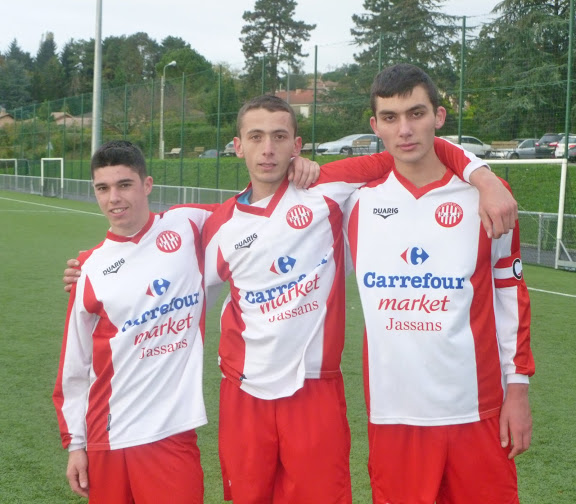 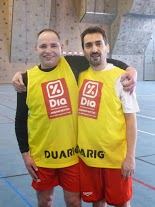 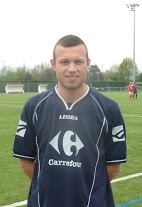 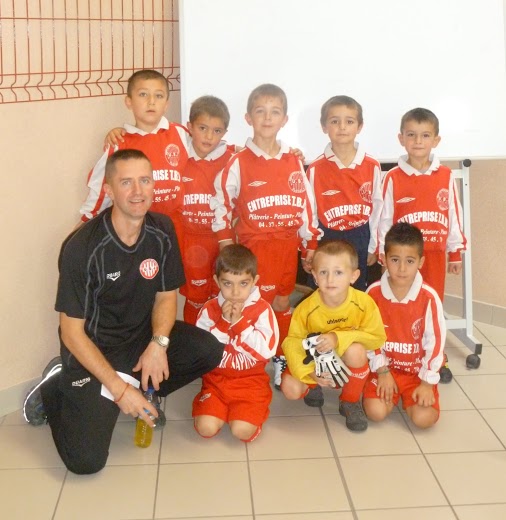 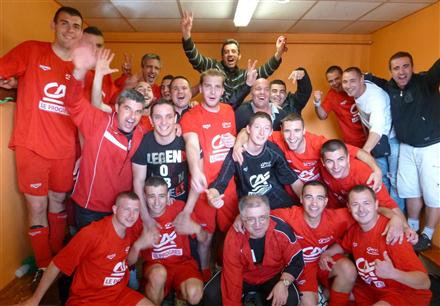 Nous sommes à votre disposition pour étudier toute autre forme de sponsoring :TournoiCoupe Chasuble, Parka, Sac de sport, Coupe-vent…